Информация о мероприятиях, посвященных  Дню солидарности в борьбе с терроризмом в МКОУ «Коркмаскалинская СОШ им. М.- Загира Баймурзаева»Этот день россияне с горечью вспоминают всех погибших в тот ужасный период в результате террористического акта.    Каждый год после страшной трагедии дни с 1 по 4 сентября в России отмечаются как дни солидарности в борьбе с терроризмом. В память о жертвах Беслана в России Федеральным законом «О внесении изменений в Федеральный закон «О днях воинской славы (победных днях) России» от 21 июля 2005 года был учрежден День солидарности в борьбе с терроризмом.  Теракт в Беслане стал одним из самых масштабных и самых бесчеловечных в новейшей истории России и не оставил равнодушным никого. Трагедия объединила страну общим горем. Памятная дата стала символом солидарности государства и общества в борьбе с терроризмом, ее отмечают ежегодно по всей России.С 2 по 6 сентября в МКОУ «Коркмаскалинская СОШ им. М.-Загира Баймурзаева» прошел цикл мероприятий, посвященных Дню солидарности в борьбе с терроризмом. 04.09.2023 года в МКОУ «Коркмаскалинская СОШ им.М.- Загира Баймурзаева» прошла линейка в память о Бесланской трагедии. Маленьким жителям Беслана, чьи имена навсегда останутся в памяти человечества, их учителям, наставникам, до последней минуты сердцем прикрывавшим своих питомцев и разделявшим тяжесть выпаших на их долю испытаний, несгибаемый отцам и матерям Беслана — всем тем, кто погиб в темном пекле пылающего ада и кто выжил в эти страшные сентябрьские дни, посвящена линейка. Во время линейки вспоминали события, произошедшие в Беслане в 2004 году, говорили о патриотизме и мужестве, о сплочённости и бдительности, о недопущении подобной трагедии.Ребята почтили минутой молчания жертв террористов во всём мире.      В рамках этого памятного события 4 сентября во всех классах прошли классные часы «Мы помним тебя, Беслан» с просмотром кинохроники о трагедии « Город ангелов», «Мама, очень хочется жить…», «Не кидайте в них камни». В ходе классных часов ребята узнали, что этот день приурочен к трагическим событиям, произошедшим 1-3 сентября 2004 года в городе Беслане. Классные руководители рассказали о том, что терроризм величайшее и разрушительное зло, которому нет, и не может быть оправдания. Ребята узнали, что День знаний 2004 года стал днем горя и слез. Три дня ада, мучений и издевательств, которым подвергались заложники, героизм простых людей и бойцов спецназа, противостоявших террористам, никого не оставили равнодушными. Спустя столько лет, боль в сердцах не утихает.   Проведен урок мужества «Магомед Нурбагандов-герой России». Это Человек, для которого долг, честь, патриотизм, подвиг, герой – не просто слова. Мероприятие было нацелено на то, чтобы в очередной раз наполнить смыслом часто обесцененное понятие «Патриотизм», чтобы пробудить в присутствующих гордость за наш край и его людей, способных во имя Родины отдать жизнь. Память погибших в Беслане почтили минутой молчания.     Все мы сегодня знаем, что терроризм в любых формах своего проявления превратился в одну из самых опасных проблем! Поэтому перед педагогами нашей школы стоит задача в совместной деятельности взрослого и ребенка не только научить школьников противостоять опасности и защищать себя в экстремальной ситуации, но и формировать представления о мерах предосторожности и возможных последствиях их нарушения, о способах защиты от террористов. Мы стараемся прививать детям навыки уверенного поведения в экстремальных ситуациях, и воспитываем чувство бдительности. Мустафаева З.К., педагог-организатор ОБЖ провела беседу-инструктаж «Действия при угрозе теракта» с сотрудниками и обучающимися МКОУ «Коркмаскалинская СОШ им. М.-Загира Баймурзаева».   4 сентября в школе прошел конкурс рисунков на асфальте «Терроризм-угроза общества». Конкурс направлен на развитие и повышение уровня художественного творчества среди детей. Подведение итогов  конкурса и награждение победителей и призеров состоялся. Победители и призёры конкурса по каждой номинации и в каждой возрастной категории награждались дипломами и участники - сертификатами.   Мир не знает аналогов этой бесчеловечной жестокости. Три дня без воды и пищи под дулом автомата. Три дня видеть, как убивают твоих сверстников. Говорят, время лечит. Боль отступает, но не уходит… У нас нет возможности исправить прошлое. Мы можем только бороться за наше будущее. Хочется, чтобы на сегодняшних мероприятиях мы поддержали желания всех школьников и внесли свой вклад в общую борьбу за мир. Нам нужен мир! Нельзя дать разрушить все то прекрасное, что сотворено нашими руками. Мир и труд – вот наша жизненная программа. У терроризма многонациональное лицо. И нужны новые меры борьбы. Мы должны знать, как поступить в случае беды.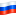 Сегодня весь мир должен объединиться в борьбе с жестокостью и терроризмом. Ведь чужой беды не бывает, горе не имеет национальных и религиозных различий.Вся вышеизложенная информация размещена в Telegram-канале и на сайте школы.Заместитель директора по ВРАрсланбекова Н.А.09.09.2023г.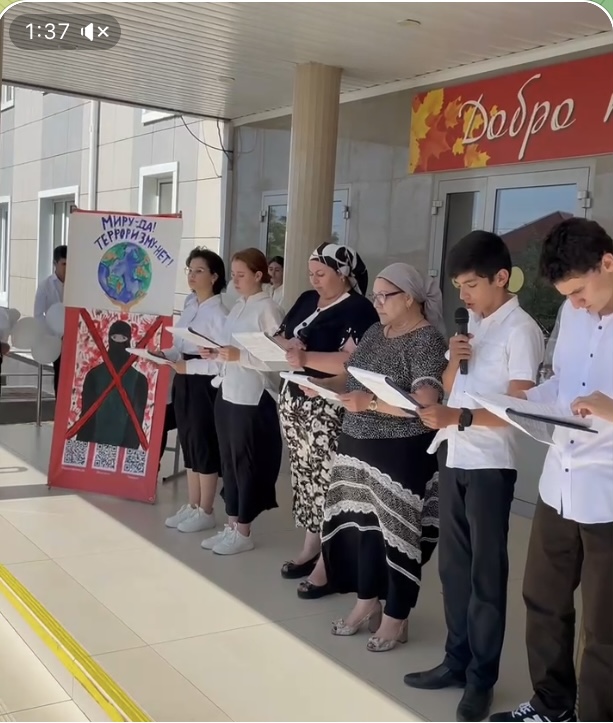 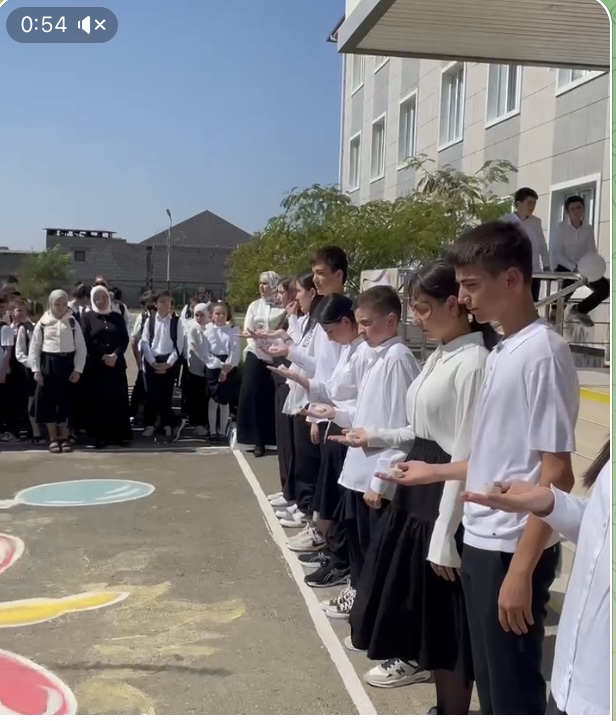 